大陸銘星大使計畫 申請表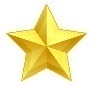 備註：本表單蒐集之個人資料，僅限於銘星大使選拔所需之必要範圍與地區內，供業務相關人員處理及利用。您將享有個資法第3條規定的五項權利，並可至「銘傳大學個人資料保護專區」(http://pims.mcu.edu.tw)進一步瞭解本校的個資管理政策、法規與個資連絡窗口。中文姓名:性別:大頭照出生年月日:出生地:大頭照系所:年級:大頭照學號:上學期操性成績:上學期操性成績:手機號碼:信箱:微信帳號:特殊專長:社團經驗:社團經驗:簡短說明想加入銘星大使的理由:簡短說明想加入銘星大使的理由:簡短說明想加入銘星大使的理由:簡短說明想加入銘星大使的理由: